Аннотация: В статье, с целью информирования профильных специалистов, представлен анализ материалов хрестоматии «Изучение, воспитание и обучение детей с комплексными нарушениями» (XX век), включающий данные научных исследований в области изучения и образования лиц со сложными сенсорными нарушениями. В хрестоматию включены статьи известных ученых прошлого столетия по проблемам слепоглухоты, сочетания умственной отсталости с нарушениями слуха, зрения, двигательной сферы. В первой части хрестоматии представлены статьи, в которых отражены материалы клинико-психолого-педагогического изучения детей с комплексными нарушениями развития, во второй части - научные и методические разработки в сфере воспитания и обучения лиц с различными сочетаниями нарушений. Материалы хрестоматии адресованы студентам, магистрантам, исследователям, интересующимся вопросами изучения, коррекционной помощи и психолого-педагогического сопровождения лиц с комплексными нарушениями.Ключевые слова: комплексные нарушения, сложные сенсорные нарушения, клинико-психолого-педагогическое изучение, генетические нарушения, слепоглухие дети, воспитание и обучение.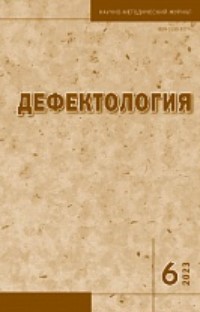 Головчиц Л.А., Переверзева М.В. Хрестоматия «Изучение, воспитаниеи обучение детей с комплексными нарушениями» (XX век) // Дефектология. 2023. N 6.C. 28. DOI: 10.47639/0130-3074_2023_6_28